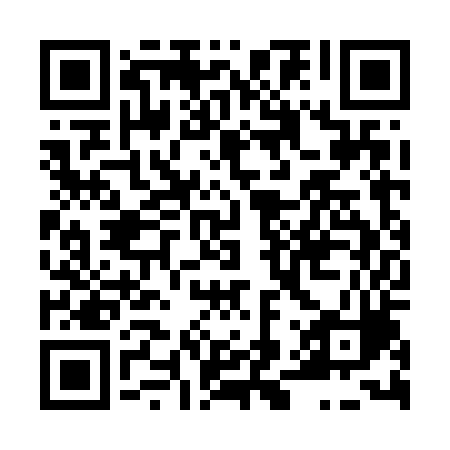 Prayer times for Blazice, Czech RepublicWed 1 May 2024 - Fri 31 May 2024High Latitude Method: Angle Based RulePrayer Calculation Method: Muslim World LeagueAsar Calculation Method: HanafiPrayer times provided by https://www.salahtimes.comDateDayFajrSunriseDhuhrAsrMaghribIsha1Wed3:105:2712:465:518:0710:142Thu3:075:2512:465:528:0910:173Fri3:045:2312:465:538:1010:194Sat3:015:2212:465:548:1110:225Sun2:585:2012:465:558:1310:256Mon2:555:1812:465:568:1410:277Tue2:525:1712:465:578:1610:308Wed2:495:1512:465:588:1710:339Thu2:465:1412:465:598:1910:3610Fri2:435:1212:465:598:2010:3811Sat2:405:1112:466:008:2210:4112Sun2:365:0912:466:018:2310:4413Mon2:335:0812:466:028:2410:4714Tue2:305:0612:466:038:2610:5015Wed2:305:0512:466:048:2710:5316Thu2:295:0412:466:048:2910:5517Fri2:295:0212:466:058:3010:5518Sat2:285:0112:466:068:3110:5619Sun2:285:0012:466:078:3310:5620Mon2:274:5912:466:078:3410:5721Tue2:274:5812:466:088:3510:5722Wed2:264:5712:466:098:3610:5823Thu2:264:5512:466:108:3810:5924Fri2:264:5412:466:108:3910:5925Sat2:254:5312:466:118:4011:0026Sun2:254:5212:476:128:4111:0027Mon2:254:5212:476:138:4211:0128Tue2:244:5112:476:138:4311:0129Wed2:244:5012:476:148:4411:0230Thu2:244:4912:476:148:4611:0331Fri2:244:4812:476:158:4711:03